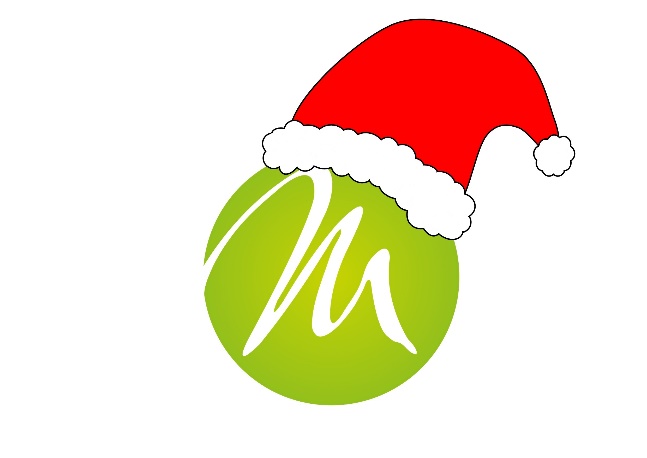 
K E R S T M E N U  “ T O  G O ”T R I O  W I L D Z W I J N 
Gekookte en gerookte ham | paté | rilette 
crème van knolselderij & paddenstoelen | mangochutney OfT W E E  M A A L  Z A L M
Gravad laks ingelegd met rode biet | warm gerookte tartaar op de Green Egg 
crumble van wasabi | mosterd dille 

* * *

W I L D B O U I L L O N 
Bospaddenstoelen | rode port

* * *

H E R T E N R U G F I L E T 
Van de Green Egg | crème van  gepofte pompoen
specerijen jus | gevuld stoofpeertje | aardappel pastinaak pureeOfP A R E L H O E N  S U P R E M E 
Omwikkeld met parmaham | saus van cantharellen 
gevuld tomaatje | aardappel pastinaak puree

* * *K E R S (T)  D E S S E R T
Chocola | noten | peerOfK A A S P L A N K 
3 soorten | noten | abrikozencompôte | kletsenbroodK I N D E R K E R S T M E N U  “ T O  G O ”K I P  C O C K T A I L 
Gepocheerde kip | mandarijn | cocktailsaus met yoghurt en kervel | in holle sinaasappel 
* * *

T O M A T E N C R È M E S O E P 
balletjes | letter vermicelli

* * *

U I T  D E  Z E E
Verschillende soorten vis | romige vissaus | fijne groenten | bospeen 
aardappelkroketten of  aardappelpureeOfV A N  H E T  L A N D
Zuurvlees | rundvlees | gevuld stoofpeertje 
aardappelkroketten of aardappelpuree 
* * *K E R S (T)  D E S S E R T, om te versieren
Cakeje | hangop van kersen | fruit | banketbakkersroom | chocoladesausLaat je papa of mama een foto 
maken van je zelf versierde dessert, 
post deze op Facebook en 
tag @maaszicht dan maak jij kans op een attentie!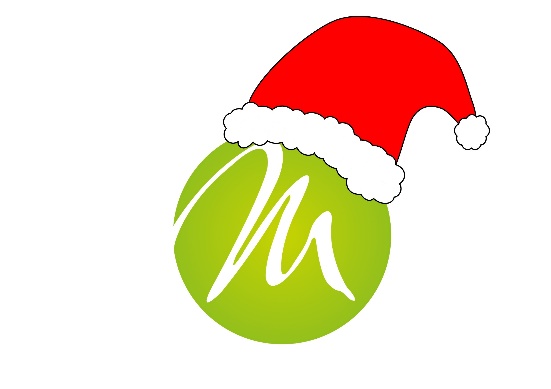 
r e s e r v e r i n g s f o r m u l i e rK E R S T M E N U  “ T O  G O ”
Keuzes:
Eventuele allergieën of intoleranties kunt u hieronder aangeven:
Wij komen het kerstmenu afhalen op:	25 december 2020, tussen 11.00 uur en 12.00 uur	26 december 2020, tussen 11.00 uur en 12.00 uur
Datum						Handtekening	
15-11-2020 16:26							
r e s e r v e r i n g s f o r m u l i e rK I N D E R K E R S T M E N U  “ T O  G O ”
Keuzes:
Eventuele allergieën of intoleranties kunt u hieronder aangeven:
Wij komen het kerstmenu afhalen op:	25 december 2020, tussen 11.00 uur en 12.00 uur	26 december 2020, tussen 11.00 uur en 12.00 uur
Datum						Handtekening	
15-11-2020 16:26							NaamTelefoonEmailadresAantal kerstmenu’sVoorgerechtenVoorgerechtenTrio van wildzwijnTwee maal zalmSoepSoepWildbouillonHoofdgerechtenHoofdgerechtenHertenrugfiletParelhoen supremeDessertDessertKers(t)dessertKaasplankNaamTelefoonEmailadresAantal kerstmenu’sVoorgerechtVoorgerechtKipcocktailSoepSoepTomatencrèmesoepHoofdgerechtenHoofdgerechtenUit de zeeVan het landDessertDessertKers(t)dessert